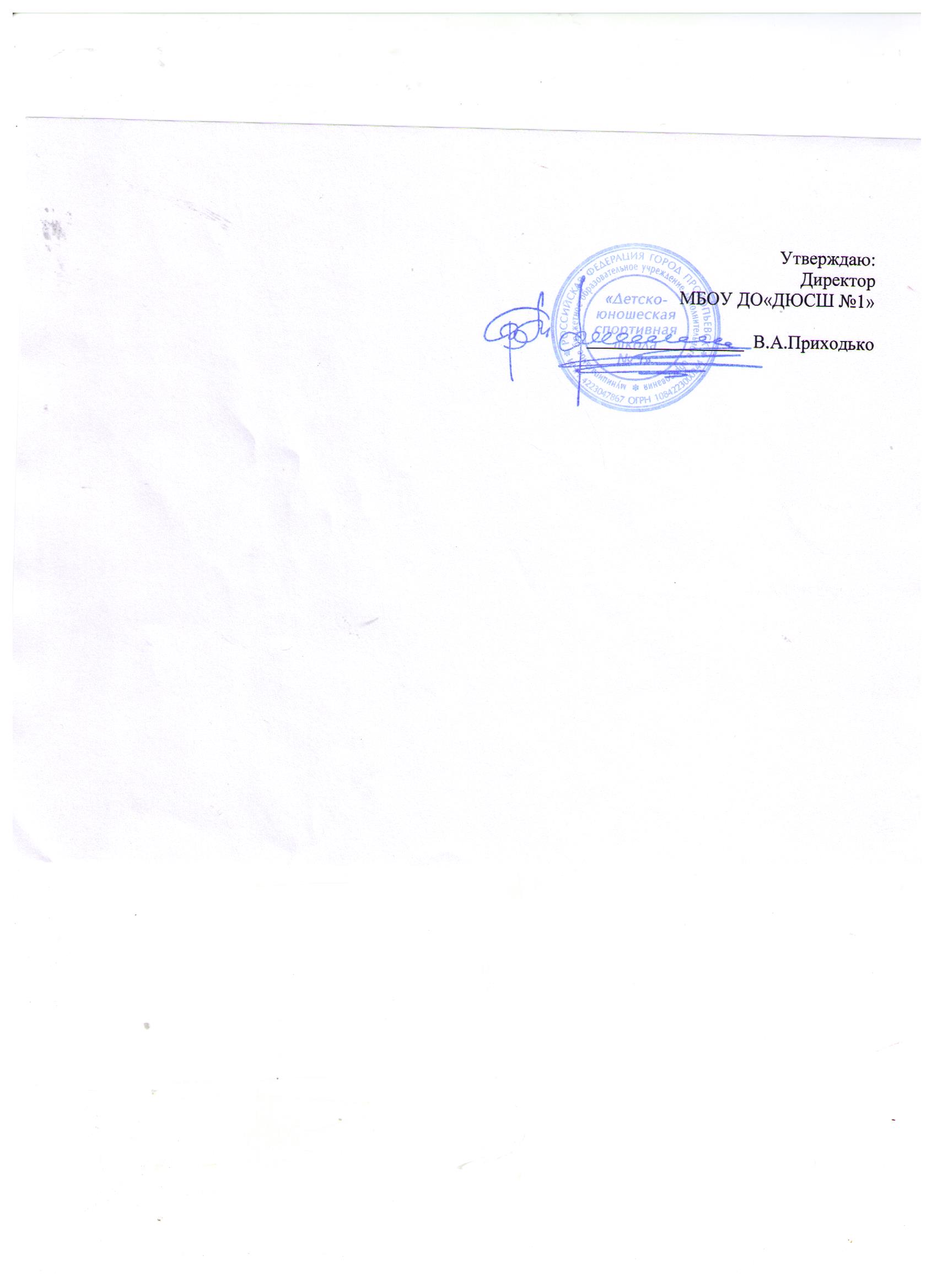 Календарный планфизкультурных и спортивных мероприятийМБОУ ДО «ДЮСШ № 1» на  II квартал 2017 годаИсп. ст. инструктор-методист 						Белова Е.В.62-50-54№ п/пНаименование мероприятийСроки проведения, место проведенияОтветственные за проведениеРоссийские и международные соревнованияРоссийские и международные соревнованияРоссийские и международные соревнованияРоссийские и международные соревнования1Открытый Кубок города Красноярска по фигурному катанию на коньках, посвященный памяти первого мастера спорта Сибири Александра ВахминцеваНачало апреляг. КрасноярскПозднякова О.С.Юзкаева Э.Ш.2Чемпионат Сибири и Дальнего Востока по фигурному катанию на коньках «Сибирские коньки»14-18 апреля г. ОмскПозднякова О.С.3Открытый чемпионат Новосибирской области по фигурному катанию на коньках Начало маяг. БердскПозднякова О.С.Областные соревнованияОбластные соревнованияОбластные соревнованияОбластные соревнования4Традиционный турнир по хоккею с шайбой, посвященный памяти М. Мартынова среди юношей 2005 гг. р.Апрельг. МеждуреченскМихеев С.Н.5Открытый турнир по футболу  посвященный памяти А.И. Зинина, среди юношей 2001-2002 гг. р.Апрельг. МеждуреченскХатыпов С.Г.Уныченко Е.А.6Открытый областной турнир по фигурному катанию на коньках, посвященный Победе в ВОВАпрельг. КемеровоПозднякова О.С.Юзкаева Э.Ш.7Открытое первенство г. Новосибирска по фигурному катанию на конькахАпрельг. НовосибирскПозднякова О.С.Юзкаева Э.Ш.815-ый традиционный турнир по фигурному катанию на коньках «Приз СКК Кристалл»Апрельг. МеждуреченскПозднякова О.С.Юзкаева Э.Ш.9Открытый Чемпионат Кемеровской области по фигурному катанию на коньках «Кузбасские коньки»Конец апреляг. КемеровоПозднякова О.С.Юзкаева Э.Ш.10Традиционный открытый турнир «ДЮСШ № 1» по фигурному катанию на коньках «Звездочки Победы», посвященный победе в ВОВКонец апреляг. ПрокопьевскПозднякова О.С.Юзкаева Э.Ш.методисты11Чемпионат Кузбасса по фигурному катанию на конькахКонец апреля г. КемеровоПозднякова О.С.Юзкаева Э.Ш.12Открытый турнир по мини-футболу на призы «Романтика» среди юношей 2002-2003 гг. р.Майг. МеждуреченскУныченко Е.А.Коржев С.И.13Открытый турнир по футболу памяти С.В. Подборонникова, среди детей 2008-2009 гг. р.Конец маяг. НовокузнецкЮркин М.А.Болкисев А.С.14Первенство Кемеровской области по футболу среди детско-юношеских команд 2001, 2002, 2003, 2004, 2005, 2006 гг.р. зона «Юг»Май-июньгород по назначениюТренеры по возрастам, методисты15Первенство Кузбасса по футболу среди команд 1 лигиМай – сентябрьгород по назначениюЯкушин С.А.Городские соревнованияГородские соревнованияГородские соревнованияГородские соревнования16Классификационные соревнования по фигурному катанию на коньках среди учащихся «ДЮСШ № 1»Сер. апреля Тренеры по возрастам,методисты17IV этап спартакиады «Ледовые забавы» среди учащихся ДЮСШ УФК и С, среди детей 2004-2005 гг. р.10 мартаг. ПрокопьевскСК «Снежинка»Методисты18Первенство «ДЮСШ № 1» отд. футбол среди групп «Конкурс по технике игры в футбол», среди детей 2005-2006 гг. р.23 апреля СРЦ «Солнечный»Методисты19Финал круглогодичной спартакиады среди учащихся ДЮСШ УФК и СИюньст. «Шахтер»Методисты20Учебно-тренировочные сборыИюнь согласно календарю спортивно-массовых мероприятий на летний период 2017 г.Тренеры-преподаватели21Летняя работа на спортивных площадках городаИюнь согласно календарю спортивно-массовых мероприятий на летний период 2017 г.Методисты